*P/2038070*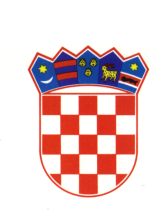 REPUBLIKA HRVATSKAMINISTARSTVO REGIONALNOGA RAZVOJAI FONDOVA EUROPSKE UNIJEPROGRAM ZA POBOLJŠANJE INFRASTRUKTURE NA PODRUČJIMA NASELJENIM PRIPADNICIMA NACIONALNIH MANJINA KLASA: 402-07/20-01/1220URBROJ: 538-08-1-2-2/418-21-1Zagreb, 30. travnja 2021. godineSadržaj1. UVOD	32. CILJ PROGRAMA	33. KORISNICI PROGRAMA	34. FINANCIRANJE	35. METODOLOGIJA	46. PODNOŠENJE ZAHTJEVA	46.1. Prihvatljivi podnositelji zahtjeva	46.2. Prihvatljiva područja provedbe	46.3. Prihvatljive građevine	46.4. Prihvatljive aktivnosti	56.5. Iznos financiranja Ministarstva	56.6. Broj prijavljenih zahtjeva po podnositelju	56.7. Provedbeno razdoblje	57. POSTUPCI DO DODJELE SREDSTAVA	57.1. Zaprimanje, otvaranje zahtjeva, administrativna provjera i provjera prihvatljivosti	57.2. Vrednovanje projektnih prijedloga	57.3. Odabir projekata	68. UGOVARANJE, OBVEZE KORISNIKA I ZAŠTITNI MEHANIZMI	69. PROVEDBA PROGRAMA	79.1. Prihvatljivi troškovi	79.2. Nabava	79.3. Odgovornost za provedbu projekta	79.4. Plaćanje	79.5. Nadzor i kontrola	79.6. Završno izvješće	710. PROMIDŽBA, EDUKACIJA, KOMUNIKACIJA I VIDLJIVOST	811. DONOŠENJE PROGRAMA	81. UVODVlada Republike Hrvatske donijela je Odluku o provedbi programa za financiranje projekata lokalne infrastrukture i ruralnog razvoja na područjima naseljenima pripadnicima nacionalnih manjina, KLASA: 022-03/21-04/92; URBROJ: 50301-04/12-21-2 od 8. travnja 2021. godine (u nastavku teksta: Odluka). Temeljem točke III. Odluke Ministarstvo regionalnoga razvoja i fondova Europske unije (u nastavku teksta: Ministarstvo) provodi Program za poboljšanje infrastrukture na područjima naseljenim pripadnicima nacionalnih manjina (u nastavku teksta: Program).  2. CILJ PROGRAMACilj Programa za poboljšanje infrastrukture na područjima naseljenim pripadnicima nacionalnih manjina (u nastavku teksta: Program) je pružanje pomoći razvoju lokalnih zajednica na kojima povijesno žive i pripadnici nacionalnih manjina u smislu poboljšanja dostupnosti lokalne infrastrukture te se njime zagovara pristup promicanja ravnopravnosti, nediskriminacije i održivog razvoja te participativnog pristupa dionika šire lokalne zajednice.Program je koncipiran kao odgovor na razvojne prioritete lokalne razine i predstavlja podršku u unapređenju socijalne, javne, komunalne i gospodarske infrastrukture te zaštite okoliša i energetske učinkovitosti.Program je namijenjen jedinicama lokalne samouprave koje su u skladu sa Zakonom o regionalnom razvoju Republike Hrvatske (Narodne novine, broj 147/14, 123/17 i 118/18)  stekle status potpomognutog područja i kojima je udio pripadnika nacionalnih manjina u stanovništvu viši od 5% prema Popisu stanovništva iz 2011. godine.3. KORISNICI PROGRAMAKorisnici Programa u širem smislu su svi stanovnici lokalne zajednice koji imaju korist od provedbenih aktivnosti Programa.U užem smislu Korisnici Programa su jedinice lokalne samouprave sa statusom potpomognutog područja i s udjelom višim od 5 % pripadnika nacionalnih manjina u stanovništvu prema Popisu stanovništva u 2011. godini.Korisnici Programa su dužni prilikom pripreme i provedbe projekata voditi računa o primjeni horizontalnih načela u provedbi projekata, odnosno promicanju jednakih mogućnosti i socijalne uključenosti (promicanja ravnopravnosti spolova te zabrana diskriminacije po bilo kojoj osnovi) i promicanju održivog razvoja (očuvanje, zaštita i unaprjeđenje zaštite okoliša, promicanje korištenja obnovljivih izvora energije i unaprjeđenja energetske učinkovitosti4. FINANCIRANJE Sredstva za provedbu Programa osiguravaju se u ,,Državnom proračunu Republike Hrvatske za 2021. godinu i projekcijama za 2022. i 2023. godinu'' (Narodne novine, broj 135/20) u razdjelu 061, glava 05 Ministarstva regionalnoga razvoja i fondova Europske unije, program 2902 – Razvoj potpomognutih područja i područja s razvojnim posebnostima na aktivnosti K680046 - Poboljšanje infrastrukture na područjima naseljenim pripadnicima nacionalnih manjina u iznosu od 20.000.000,00 kuna (slovima: dvadesetmilijunakunainulalipa).Planirani iznos sredstava za Program raspodijelit će se jedinicama lokalne samouprave prema indeksu razvijenosti i to:50% sredstava JLS-ima razvrstanim u I. skupinu,25% sredstava JLS-ima razvrstanim u II. skupinu, 15% sredstava JLS-ima razvrstanim u III. skupinu,  10% sredstava JLS-ima razvrstanim u IV. skupinu.5. METODOLOGIJA Provedba Programa odvija se kroz sustav odijeljenih uloga dionika u procesu. Nositelj Programa je Uprava za potpomognuta područja koja je odgovorna za programske aktivnosti i za provedbu Programa, dok je procjena projektnih prijedloga i donošenje prijedloga za odabir u nadležnosti Povjerenstva za odabir projekata (u nastavku teksta: Povjerenstvo).Prema prijedlogu Povjerenstva Odluku o odabiru projekata donosi ministrica regionalnoga razvoja i fondova Europske unije (u nastavku teksta: Ministrica).6. PODNOŠENJE ZAHTJEVA Podnositelj zahtjeva podnosi zahtjev za dodjelu sredstava na temelju Poziva.Poziv se objavljuje na službenoj mrežnoj stranici Ministarstva www.razvoj.gov.hr i otvoren je najmanje 15 dana od dana objave.6.1. Prihvatljivi podnositelji zahtjevaPrihvatljivi podnositelji zahtjeva su jedinice lokalne samouprave razvrstane u skladu s Odlukom o razvrstavanju jedinica lokalne i područne (regionalne) samouprave prema stupnju razvijenosti (Narodne novine broj 132/17) u I., II., III. i IV. skupinu i s udjelom višim od 5 % pripadnika nacionalnih manjina u stanovništvu prema Popisu stanovništva iz 2011. godine.6.2. Prihvatljiva područja provedbePrihvatljiva područja provedbe su područja jedinica lokalne samouprave koje ulaze u prve četiri skupine prema indeksu razvijenosti i s udjelom višim od 5 % pripadnika nacionalnih manjina u stanovništvu prema Popisu stanovništva iz 2011. godine.6.3. Prihvatljive građevinePrihvatljive su građevine javne namjene u vlasništvu prihvatljivih podnositelja ili u vlasništvu pravnih subjekata čiji su osnivači prihvatljivi podnositelji i u njihovom su većinskom vlasništvu ili suvlasništvu ili su javno dobro za opću uporabu, a na raspolaganju su široj lokalnoj zajednici i čija će provedba pridonijeti povećanju standarda društvenih, komunalnih i socijalnih usluga u lokalnoj zajednici. Prihvatljive su građevine iz područja socijalne, javne, komunalne i gospodarske infrastrukture, te zaštite okoliša i energetske učinkovitosti.6.4. Prihvatljive aktivnostiPrihvatljive aktivnosti su sve aktivnosti vezane uz izgradnju, nadogradnju, rekonstrukciju, obnovu, modernizaciju i adaptaciju prihvatljivih građevina.6.5. Iznos financiranja MinistarstvaVrijednost financiranja Ministarstva, po Korisniku, može iznositi najviše do            500.000,00 kuna (slovima: petstotisućakunainulalipa) s PDV-om.Neće se financirati projekt čija je vrijednost manja od 100.000,00 kuna (slovima: stotisućakunainulalipa) s PDV-om.6.6. Broj prijavljenih zahtjeva po podnositeljuJedan podnositelj zahtjeva može podnijeti jedan zahtjev za financiranje.6.7. Provedbeno razdobljeZa prihvatljive aktivnosti na Projektu, prihvatljivost troškova koje financira Ministarstvo započinje najranije s 1. siječnjem 2021. godine, a traje najkasnije do 31. prosinca 2022. godine.7. POSTUPCI DO DODJELE SREDSTAVA7.1. Zaprimanje, otvaranje zahtjeva, administrativna provjera i provjera prihvatljivostiU postupku otvaranja zahtjeva i administrativne provjere utvrđuje se udovoljavaju li pristigli zahtjevi postavljenim uvjetima prihvatljivosti. Povjerenstvo, nakon provedbe ovog postupka, sastavlja Izvješće o procjeni - otvaranje i administrativna provjera. Pregled svih zaprimljenih zahtjeva te obavijest o statusu zahtjeva nakon završetka administrativne provjere, Ministarstvo će objaviti na službenoj mrežnoj stranici www.razvoj.gov.hr.www.razvoj.gov.hrZahtjev koji udovoljava svim uvjetima prihvatljivosti dobiva naziv „Projektni prijedlog“ i upućuje se u postupak vrednovanja u skladu s propisanim procedurama. 7.2. Vrednovanje projektnih prijedloga Vrednovanje projektnih prijedloga u nadležnosti je Povjerenstva. U rad Povjerenstva mogu se, po potrebi, uključiti stručne osobe za koje predsjednik Povjerenstva utvrdi da je njihovo sudjelovanje neophodno pri obavljanju određenih zadaća Povjerenstva, ali bez prava odlučivanja.Povjerenstvo u postupku vrednovanja dodjeljuje bodove svakom projektnom prijedlogu u skladu s propisanim procedurama, najviše 100 bodova te dodatne bodove u rasponu od 1 do 21 bodova, u skladu s ocjenom u kolikoj mjeri projektni prijedlog doprinosi poboljšanju životnih uvjeta i socijalnoj uključenosti pripadnika nacionalnih manjina te o potrebi završetka i stavljanja u funkciju već započetih projekata.Nakon provedenog postupka vrednovanja Povjerenstvo sastavlja Izvješće o procjeni - Prijedlog za odabir, u kojemu predlaže Listu prijedloga za odabir.7.3. Odabir projekata Listu prijedloga za odabir čine najbolje bodovani projektni prijedlozi po pojedinim skupinama sukladno vrijednosti indeksa razvijenosti. Dodijeljena sredstva financiranja mogu biti jednaka ili manja od traženih u zahtjevu.Ministrica donosi Odluku o odabiru projekata i potvrđuje iznos financiranja za svaki odabrani projekt.8. UGOVARANJE, OBVEZE KORISNIKA I ZAŠTITNI MEHANIZMINakon što je donesena Odluka o odabiru projekata, projektni prijedlog dobiva naziv „Projekt“, a podnositelj zahtjeva „Korisnik“.Projekt čini jedna ili više prihvatljivih aktivnosti koje zajednički provode Ministarstvo i Korisnik na prihvatljivoj građevini u provedbenom razdoblju.Lista odabranih projekata objavljuje se na službenoj mrežnoj stranici Ministarstva www.razvoj.gov.hr.Svi prihvatljivi projektni prijedlozi koji su zadovoljili bodovni prag u postupku bodovanja (najmanje 45 bodova), a neće biti odabrani u prvom krugu odabira, činit će Rezervnu listu projekata.Ukoliko se neki od odabranih Projekata neće moći provesti ili se na pojedinim Projektima postignu uštede Ministrica može, na prijedlog Povjerenstva, sukcesivno donositi odluku o odabiru projekata s Rezervne liste projekata.							                 U sukcesivnom odabiru odabrat će se projekti koje su podnositelji već započeli vlastitim sredstvima i nalaze se u fazi provedbe koja jamči završetak radova i stavljanje objekta u funkciju do roka za provedbu Programa.Nakon donošenja Odluke o odabiru projekata Ministarstvo s Korisnikom sklapa Ugovor o financiranju (u nastavku teksta: Ugovor).Odobreni iznos financiranja predstavlja najviši iznos kojim Ministarstvo može financirati odobreni projekt u provedbenom razdoblju. 9. PROVEDBA PROGRAMA9.1. Prihvatljivi troškoviPrihvatljivi su troškovi nastali na projektu u provedbenom razdoblju, a odnose se na: trošak pripreme projektno-tehničke dokumentacije (ukoliko isto nije jedini trošak projekta), trošak izvođenja radova, trošak usluga nadzora gradnje, trošak opremanja objekata i trošak PDV-a (ukoliko je primjenjivo).9.2. NabavaKorisnik je obvezan provesti postupak nabave u skladu s važećim zakonskim propisima iz područja javne nabave u trenutku pokretanja postupka nabave.Nakon provedenog postupka nabave Korisnik dostavlja Ministarstvu potpisanu i pečatom ovjerenu Izjavu da su svi postupci nabave za Projekt provedeni sukladno važećim zakonskim propisima iz područja javne nabave.Ukoliko nadležna tijela utvrde nepravilnost u postupku nabave, Ministarstvo će od Korisnika zatražiti povrat dobivenih sredstava, a ukoliko Korisnik ne udovolji tom zahtjevu, Ministarstvo će aktivirati zadužnicu.9.3. Odgovornost za provedbu projekta Korisnik u cijelosti snosi odgovornost za provedbu Projekta u svim fazama njegove provedbe.Korisnik se obvezuje u svojoj organizaciji osigurati svu projektno-tehničku dokumentaciju i sve druge akte (dozvole, suglasnosti) koji su potrebni za realizaciju Projekta te preuzima odgovornost za moguće kašnjenje ili odustajanje od Projekta. 9.4. Plaćanje Ministarstvo obavlja plaćanje svih prihvatljivih troškova prema dostavljenom Zahtjevu za plaćanje/nadoknadu sredstava za stvarno izvedene radove/izvršene usluge na Projektu, izravno na račun Korisnika. 9.5. Nadzor i kontrolaMinistarstvo vrši nadzor nad provedbom Projekta, a Korisnik je obvezan provoditi detaljni nadzor te osigurati stručni nadzor nad projektom.Korisnik je dužan omogućiti predstavnicima Ministarstva uvid u svu dokumentaciju vezanu uz provođenje Projekta kao i terensku kontrolu Projekta.9.6. Završno izvješćePo završetku projekta Korisnik je obvezan dostaviti Završno izvješće o provedbi projekta i opravdati prihvatljive troškove, u skladu sa Smjernicama10. PROMIDŽBA, EDUKACIJA, KOMUNIKACIJA I VIDLJIVOSTPosebnu pozornost u provedbi Programa potrebno je posvetiti promociji aktivnosti te poticanju lokalne zajednice na promicanje vrijednosti Programa i aktivnosti koje se kroz njega provode. Ministarstvo ima obvezu kontinuirano educirati podnositelje zahtjeva/Korisnike te izvještavati sve dionike o procesu provedbe Programa te predlagati aktivnosti uz praćenje Programa. Ministarstvo će sve važne informacije uz provedbu Programa objavljivati putem službene mrežne stranice Ministarstva:  Komunikacija s Korisnicima odvijat će se redovnom i elektroničkom poštom te putem službene mrežne stranice Ministarstva. Korisnici su dužni pravovremeno se informirati o svim fazama provedbe Projekta te Ministarstvo ne snosi odgovornost za propuštene informacije.Za dodijeljeno financiranje Korisnik je dužan osigurati javno informiranje o dodijeljenim sredstvima za provedbu Projekta i na taj način stvoriti njegovu prepoznatljivost u lokalnoj zajednici (primjerenom oznakom na financiranoj građevini, u izviješćima ili objavama koje proizlaze iz Projekta ili tijekom javnih događanja vezanih uz Projekt i slično).11. DONOŠENJE PROGRAMAMinistrica donosi Odluku o prihvaćanju Programa.	         